Publicado en Madrid el 31/05/2024 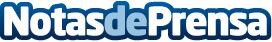 Eficiencia, internalización y mayor confianza, los beneficios clave de la IA para ecommerceDigital 1to1 "South Europe" - Summer Edition se celebrará los días 19 y 20 de junio en Barcelona. Networking orientado a negocio y más de 1000 reuniones 1to1 para crear relaciones entre los más de 200 asistentesDatos de contacto:AxicomAxicom91  661 17 37   Nota de prensa publicada en: https://www.notasdeprensa.es/eficiencia-internalizacion-y-mayor-confianza Categorias: Inteligencia Artificial y Robótica Marketing Cataluña Eventos E-Commerce http://www.notasdeprensa.es